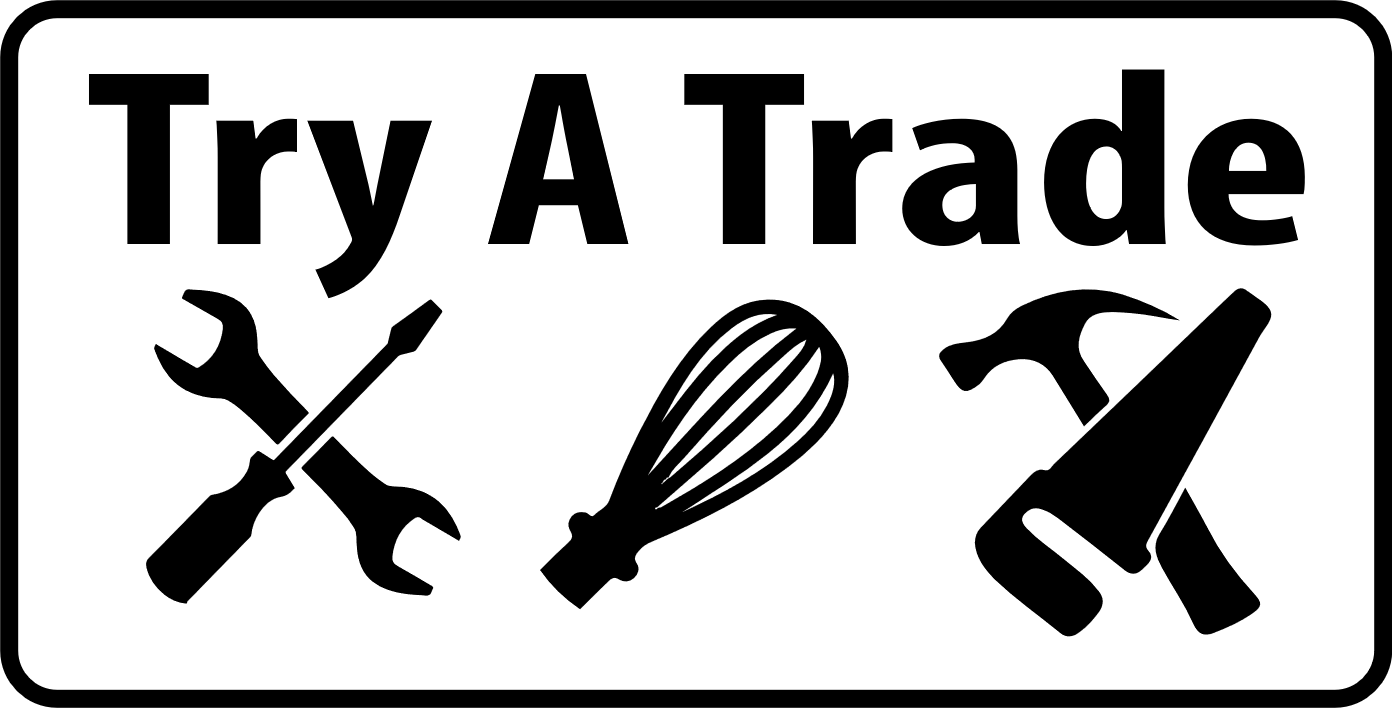 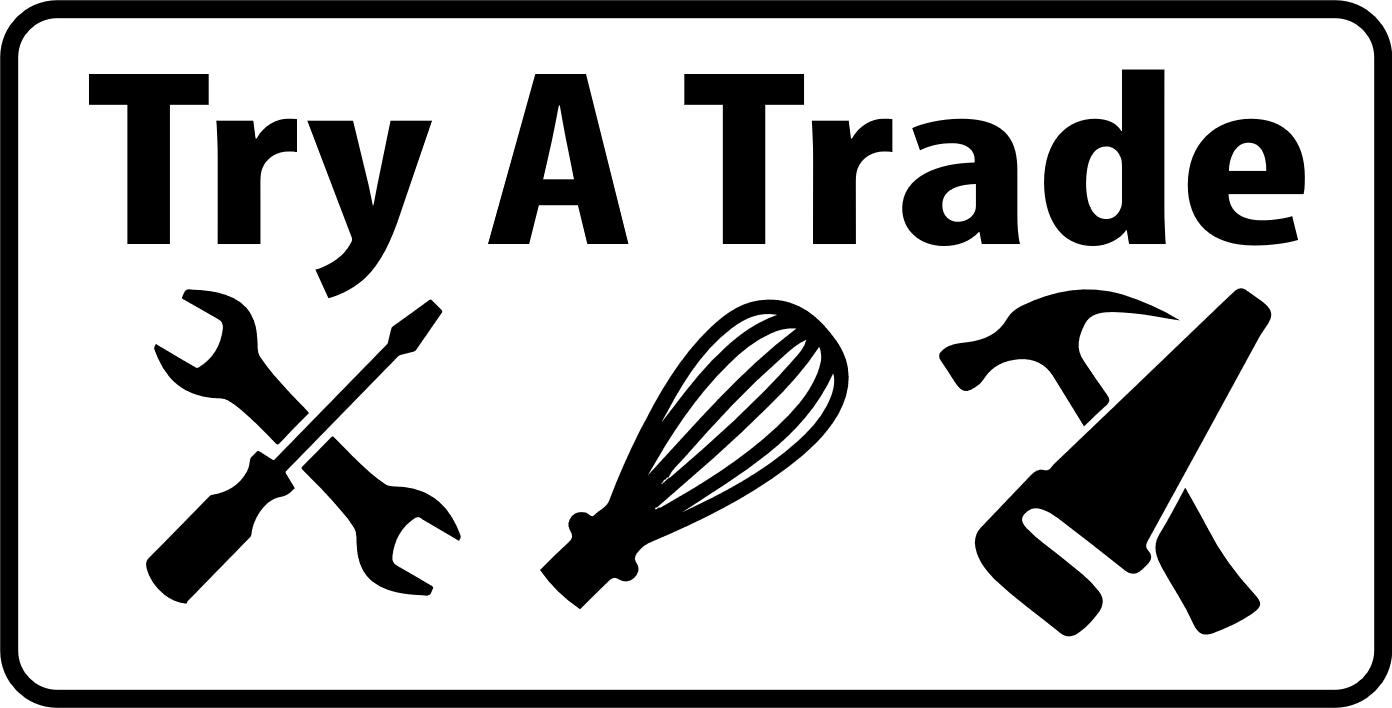 Framed WallsInstalling a receptacle YOU install 6 device boxes to the frame with screws (The 6th one could be your demo one to show the kids what they are going to do)YOU make sure each of the 5 device boxes have wire sticking out at least 6-8 inches and the sheathing is removed to expose black, white, bare wires AND tightened at the back so the wire does not move!!  You may need to replace the wire at some point with a new  24 inch piece.YOU make sure the bare wires are snipped from the previous group so the new group must strip the wires themselves!Students will install receptacle into the device box to get practiseBlack (Hot) wire to Brass screwWhite (Neutral) wire to Silver ScrewBare wire (Ground) to the device box at the back and green screw YOU remove plug (receptacle) once finished and cut off exposed copper wire ready for next groupWall Unit Installing a Switch & ReceptacleCut previously exposed wired bits off and pull wire out so there is 6-8 inches for next groupLook behind unit to make sure there is enough wire to be able to pull through.  You are doing this 3 times in the dayKids will install 3 light switches and 3 receptacles and a light fixtureInstalling the light switchthe two black (hot) wires go to the switch, the two white wires get connected using a marette (orange)Install the receptacles Black (Hot) wire to Brass screwWhite (Neutral) wire to Silver ScrewBare wire (Ground) to the device box at the back and green screwInstalling the lightBlack (Hot) wire to Brass screw, White (Neutral) wire to Silver ScrewTestingDo NOT plug in.  Test first with multimeter…. See Claassen if unsurePlug unit it, 1 switch is connected to the light, 2 switches are connected to receptacles like in a living room or master bedroom.  Use floor lamp for the receptacles to testCommon Electrical Tools	Linesman Pliers				Needle Nose Pliers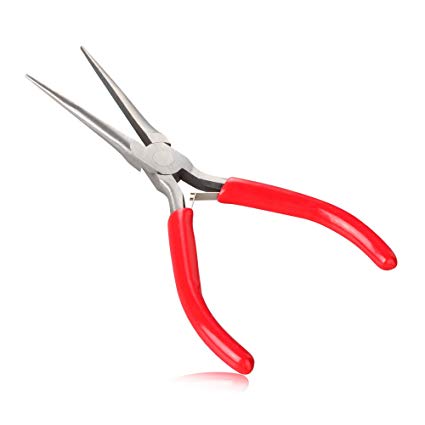 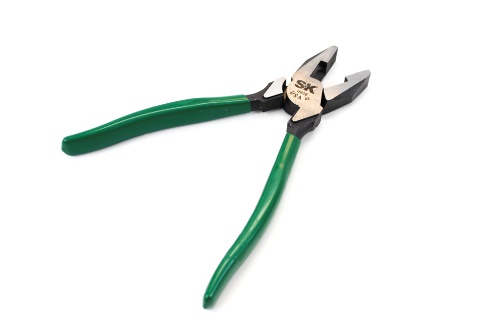 	Wire Rippers 					Screw Driver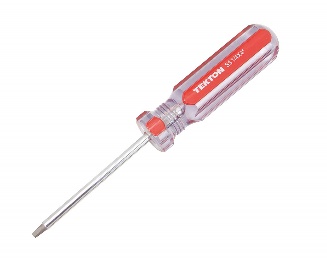 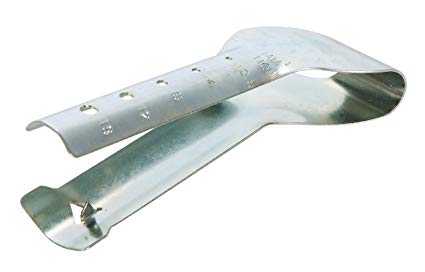 				Wire Strippers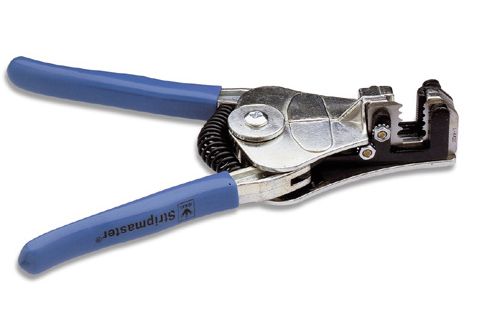 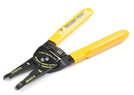 Receptacles			Switches			Marette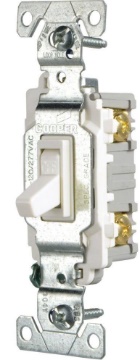 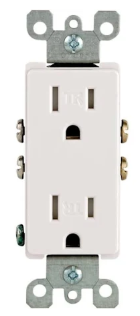 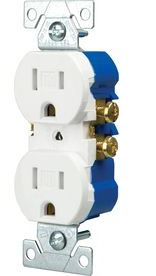 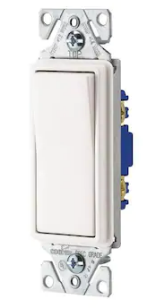 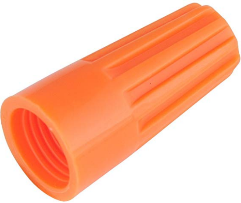 